Descripción de la información solicitada. Con el fin de brindar un mejor servicio, además de describir la información que solicita, le sugerimos proporcionar todos los datos que considere para facilitar la búsqueda de dicha información. Si el espacio no es suficiente, puede anexar a la solicitud las hojas que considere suficientes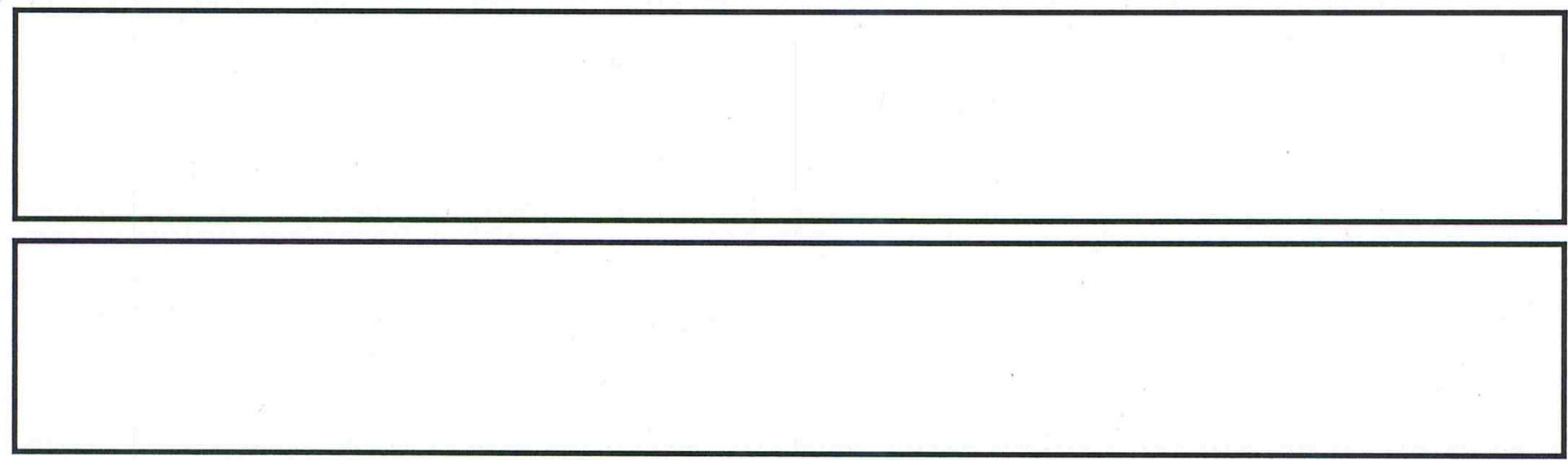 FOLIOFECHAFECHAFECHANUMERO DE EXPEDIENTENUMERO DE EXPEDIENTEDATOS DEL SOLICITANTE (OPCIONAL)Nombre (s)AUTORIZADOS PARA RECIBIR LA INFORMACIÓNNombre (s)Nombre (s)DATOS Y DOMICILIO PARA RECIBIR NOTIFICACIONESCorreo Electrónico:Domicilio	Calle	Número Exterior	Municipio	Entidad FederativaTeléfono/Fax   DATOS DEL SOLICITANTE (OPCIONAL)Nombre (s)AUTORIZADOS PARA RECIBIR LA INFORMACIÓNNombre (s)Nombre (s)DATOS Y DOMICILIO PARA RECIBIR NOTIFICACIONESCorreo Electrónico:Domicilio	Calle	Número Exterior	Municipio	Entidad FederativaTeléfono/Fax   ApellidosApellidosApellidosCelular                                                 ColoniaPaís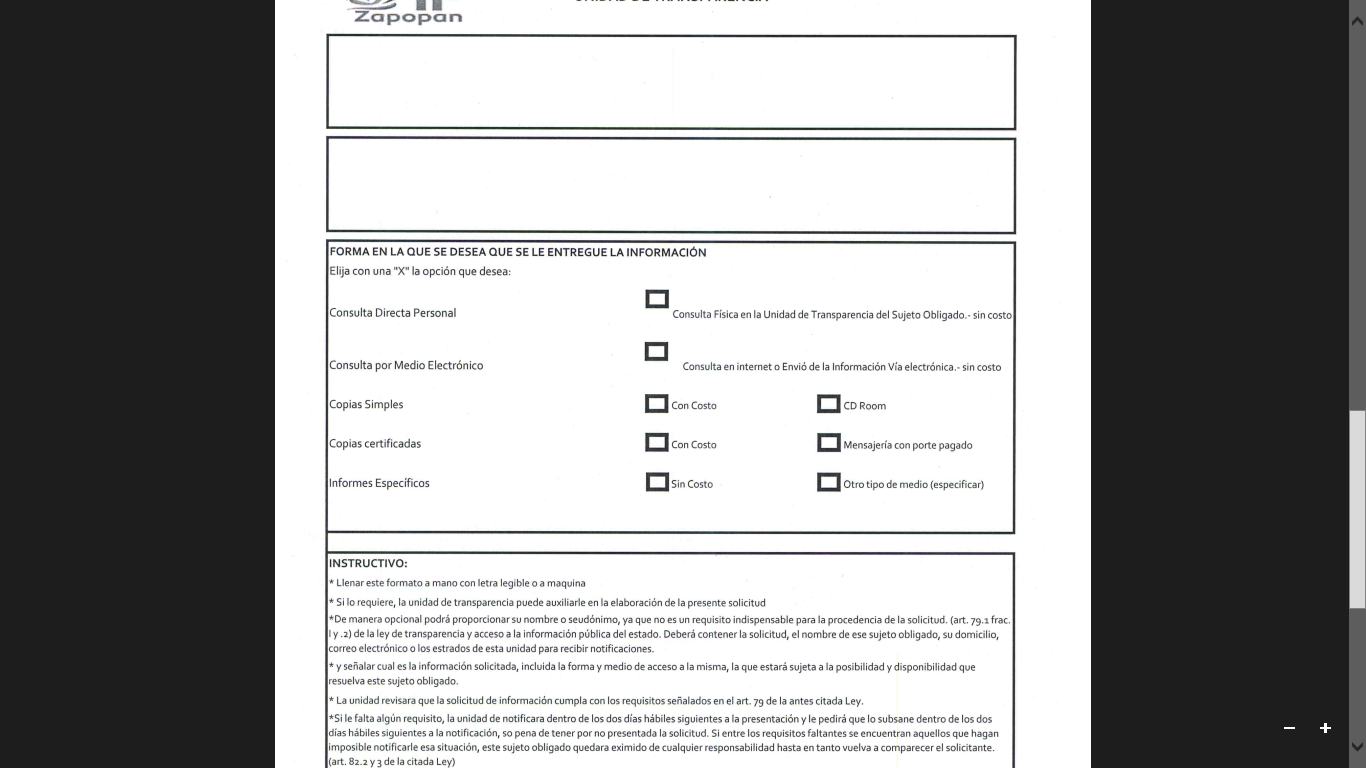 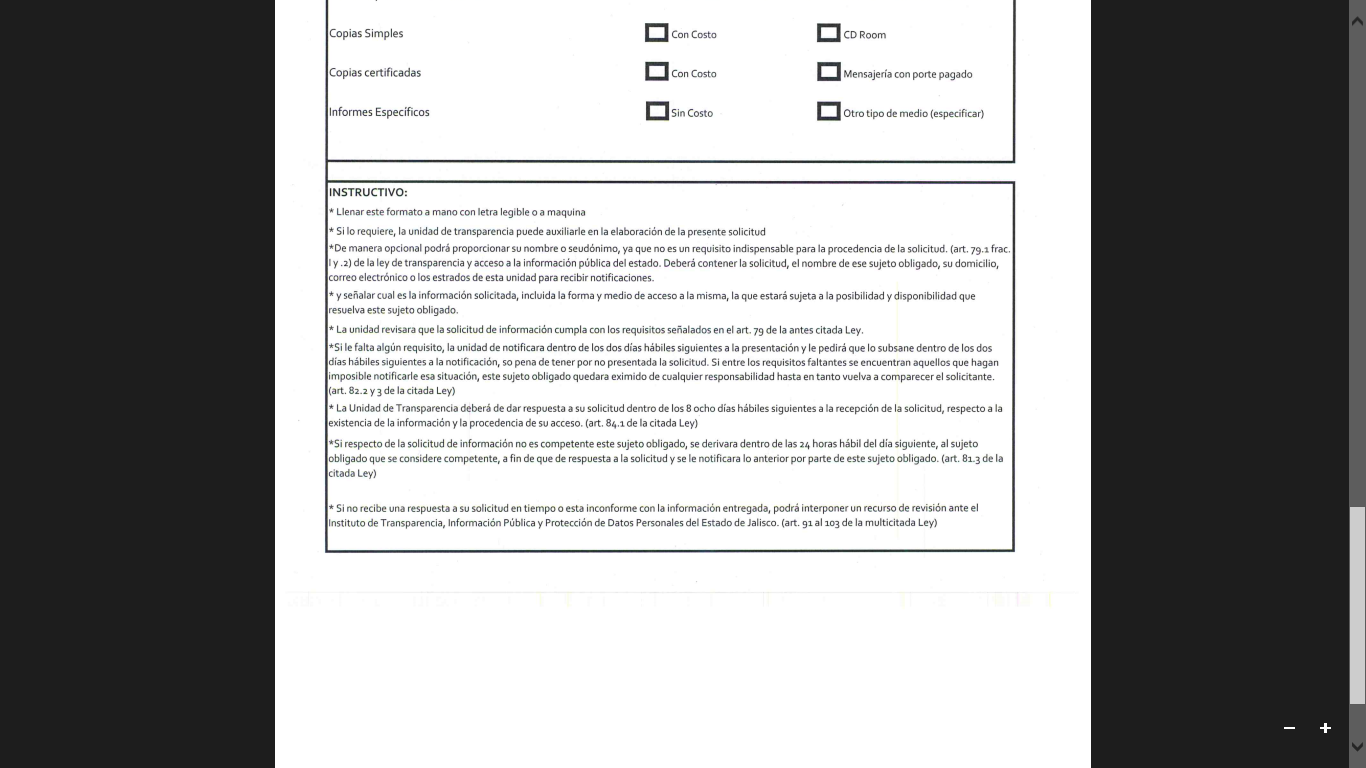 